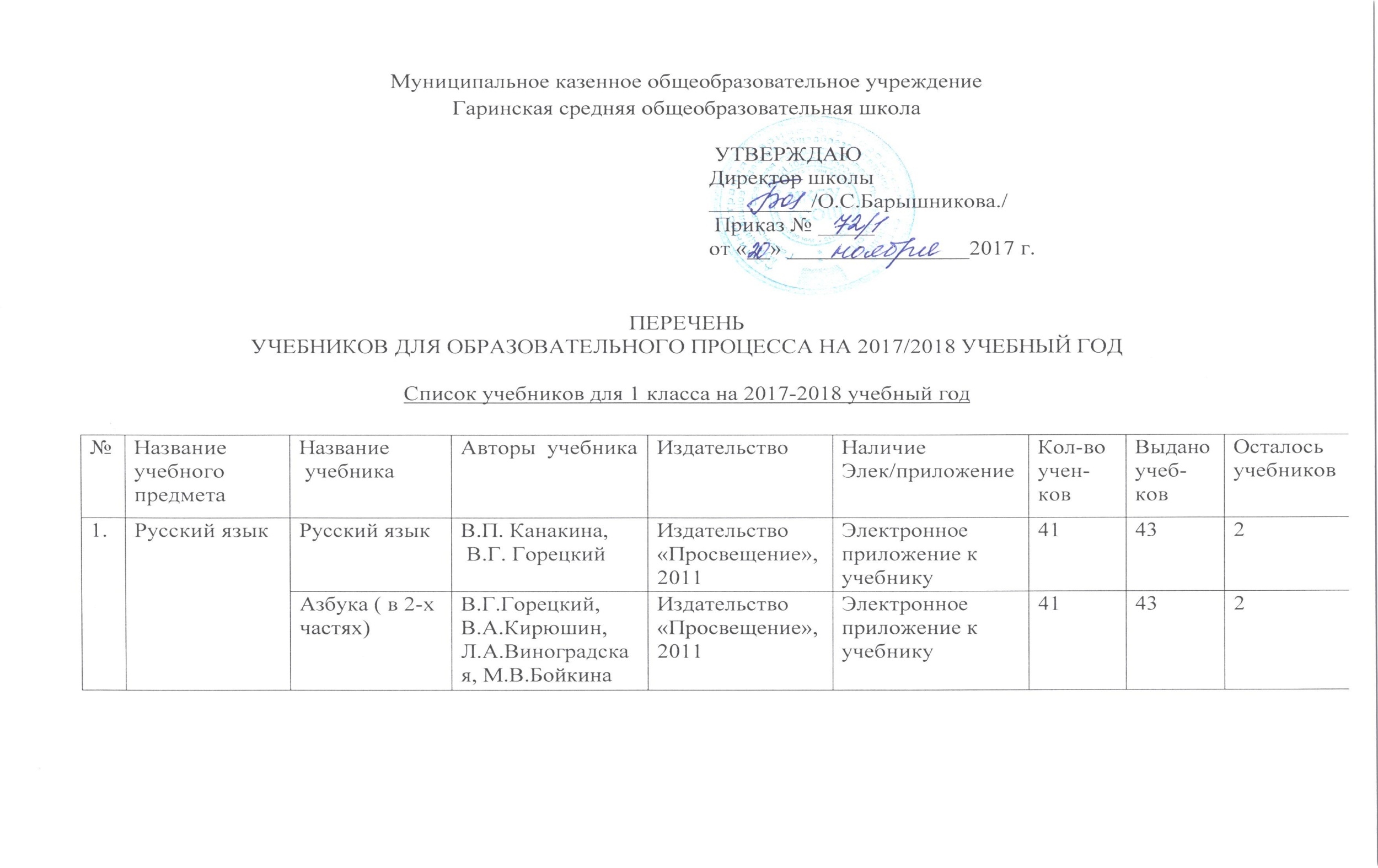 Список учебников для 2  класса на 2017-2018 учебный годСписок учебников для 3  класса на 2017-2018 учебный годСписок учебников для 4 класса на 2017-2018 учебный годСписок учебников для 5 класса на 2017-2018 учебный годСписок учебников для 6 класса на 2017-2018 учебный годСписок учебников для 7 класса на 2017-2018 учебный годСписок учебников для 8 класса на 2017-2018 учебный годСписок учебников для 9 класса на 2017-2018 учебный годСписок учебников для 10 класса на 2017-2018 учебный годСписок учебников для 11 класса на 2017-2018 учебный год2.Литературное чтениеЛитературное чтение  (в 2-х частях)Л.Ф.Климанова, В.Г.Горецкий, М.В.Голованова, Л.А.Виноградская, М.В.БойкинаИздательство «Просвещение», 2011Аудиоприложение к учебнику414143223.Математика Математика (в 2-х частях)М.И.Моро,  С.И. Волкова, С.В.СтепановаИздательство «Просвещение», 2013Электронное приложение к учебнику4143434324.Окружающий мир  Окружающий мир (в 2-х частях)А.А. ПлешаковИздательство «Просвещение», 2011Электронное приложение к учебнику4143434325.МузыкаМузыкаЕ.Д. Критская, Г.П. Сергеева, Т.С. ШмагинаИздательство «Просвещение», 201141424242336.Изобразительное искусствоИзобразительное искусство. Ты изображаешь, украшаешь и строишьА.А. НеменскаяИздательство « Просвещение», 201141424242317.ТехнологияТехнологияН.И. Роговцева, Н.В. Богданова, И.П. ФрейтагИздательство «Просвещение», 2011Электронное приложение к учебнику4143434378.Физическая культураФизическая культура для 1-2 классаВ.Я. Барышников, А.И. БелоусовИздательство «Русское слово», 2011414343432№Название учебного предметаНазвание учебникаАвторы учебникаИздательствоНаличие электронного приложенияКол-во учен-ковВыданоУчебн-ковОсталось учебн-ков1.Английский языкАнглийский языкВ.П.Кузовлев,  Э.Ш.ПерегудоваИздательство «Просвещение», 2013Электронное приложение к учебнику1819212.Русский язык Русский язык (в 2-х частях)В.П. Канакина, В.Г. ГорецкийИздательство «Просвещение», 2013Электронное приложение к учебнику 2830313.Литературное чтениеЛитературное чтение  (в 2-х частях)Л.Ф.Климанова, В.Г.Горецкий, М.В.Голованова, Л.А.Виноградская, М.В.БойкинаИздательство «Просвещение», 2012Аудиоприложение к учебнику2830394.Немецкий языкНемецкий язык ( в 2-х частях)И.Л.Бим, Л.И.РыжоваИздательство «Просвещение», 2014Электронное приложение к учебнику с аудиокурсом1011255.Математика Математика (в 2-х частях)М.И.Моро,  М.А.Бантова, Г.В.Бельтюкова, С.И. Волкова, С.В. СтепановаИздательство «Просвещение», 2012Электронное приложение к учебнику2830246.Окружающий мир  Окружающий мир (в 2-х частях)А.А. ПлешаковИздательство «Просвещение», 2012Электронное приложение к учебнику2830247.МузыкаМузыкаЕ.Д.Критская, Г.П. Сергеева, Т.С. ШмагинаИздательство «Просвещение», 20122830138.Изобразительное искусствоИзобразительное искусство. Искусство и ты.Е.И.Котеева. под ред. Б.М. НеменскогоИздательство «Просвещение», 20122830209.ТехнологияТехнологияН.И. Роговцева, Н.В.Богданова, Н.В. ДобромысловаИздательство «Просвещение», 2012Электронное приложение к учебнику2830510Физическая культураФизическая культура для 1-2 классаВ.Я. Барышников, А.И. БелоусовИздательство «Русское слово», 201128309№ п/пНазвание  учебного предмета Название учебникаАвторы  учебникаИздательствоНаличие электронного приложенияКол-во учен-ковВыдано учеб-ковосталосьуебн-ков1.Русский язык Русский язык (в 2-х частях)В.П. Канакина, В.Г. ГорецкийИздательство «Просвещение», 2013Электронное приложение к учебнику 4143152.Литературное чтениеЛитературное чтение  (в 2-х частях)Л.Ф.Климанова, В.Г.Горецкий, М.В.Голованова, Л.А.Виноградская, М.В.БойкинаИздательство «Просвещение», 2013Аудиоприложение к учебнику4143173.Немецкий языкНемецкий язык ( в 2-х частях)И.Л.Бим, Л.И.Рыжова, Л.М.ФомичеваИздательство «Просвещение», 2013Электронное приложение к учебнику с аудиокурсом1819174.Английский  языкАнглийский язык (в 2-х частях)В.П.Кузовлев, Н.М.Лапа, И.П.Костина, Е.В. КузнецоваИздательство «Просвещение», 2013Электронное приложение к учебнику с аудиокурсом2324185.Математика Математика (в 2-х частях)М.И.Моро,  М.А.Бантова, Г.В.Бельтюкова, С.И. Волкова, С.В. СтепановаИздательство «Просвещение», 2013Электронное приложение к учебнику414336.Окружающий мир  Окружающий мир (в 2-х частях)А.А. ПлешаковИздательство «Просвещение», 2013Электронное приложение к учебнику414377.МузыкаМузыкаЕ.Д.Критская, Г.П. Сергеева, Т.С. ШмагинаИздательство «Просвещение», 20134142178.Изобразительное искусствоИзобразительное искусство. Искусство вокруг насН.А.Горяева, Л.А. Неменская, А.С. Питерских  под ред. Б.М. НеменскогоИздательство «Просвещение», 20134142199.Физическая культураФизическая культура для 3-4 классаВ.Я. Барышников, А.И. БелоусовИздательство «Русское слово», 201341421310ТехнологияТехнологияН.И.РоговцеваИздательство «Просвещение», 2013Электронное приложение к учебнику414319№ Название  учебного предмета Название учебникаАвторы  учебникаИздательствоНаличие электронного приложенияКол-во  учен-ковКол-во  учен-ковВыдано учеб-ковОсталось учеб-ков1.Русский язык Русский язык (в 2-х частях)В.П. Канакина, В.Г. ГорецкийИздательство «Просвещение», 2014Электронное приложение к учебнику 313133222.Литературное чтениеЛитературное чтение  (в 2-х частях)Л.Ф.Климанова, В.Г.Горецкий, М.В.ГоловановаИздательство «Просвещение», 2014Аудиоприложение к учебнику313133223.Немецкий языкНемецкий язык ( в 2-х частях)И.Л.Бим, Л.И.РыжоваИздательство «Просвещение», 2014Электронное приложение к учебнику с аудиокурсом313132184.Английский  языкАнглийский язык (в 2-х частях)В.П.Кузовлев, Э.Ш. Перегудова, О.В. Стрельникова, О.В. ДувановаИздательство «Просвещение», 2014Электронное приложение к учебнику с аудиокурсом000395.Математика Математика (в 2-х частях)М.И.Моро,  М.А.Бантова, Г.В.БельтюковаИздательство «Просвещение», 2014Электронное приложение к учебнику313133226.Окружающий мир  Окружающий мир (в 2-х частях)А.А. Плешаков, Е.А. КрючковаИздательство «Просвещение», 2014Электронное приложение к учебнику313133207.Основы религиозных культур и светской этикиОсновы духовно-нравственной культуры народов России. Основы религиозных культур и светской этикиЕ.В. Саплина, А.И. СаплинИздательство « Астрель», 2014313133148.МузыкаМузыкаЕ.Д.Критская, Г.П. Сергеева, Т.С. ШмагинаИздательство «Просвещение», 2014313133249.Изобразительное искусствоИзобразительное искусство.  Каждый Народ - художник Л.А. Неменская,   под ред. Б.М. НеменскогоИздательство «Просвещение», 20143131332410ТехнологияТехнологияН.И. Роговцева, Н.В.Богданова, Н.В.Шипилова, С.В. АнащенковаИздательство «Просвещение», 2014Электронное приложение к учебнику3131331611Физическая культураФизическая культура для 3-4 классаВ.Я. Барышников, А.И. БелоусовИздательство «Русское слово», 2013313322№ Название  учебного предмета Название учебникаАвторы  учебникаИздательствоНаличие электронного приложенияКол-во учен-ковВыдано учебн-ковОсталось учебн-ков1.Русский язык Русский язык (в 2-х частях)Т.А.Ладыженская, М.Т.Баранов, Л.А.Тростенцова, Л.Т.ГригорянИздательство «Просвещение», 2015Электронное приложение к учебнику 414282.Литература Литература (в 2-х частях)В.Я.Коровина, В.П.Журавлев, В.И.КоровинИздательство «Просвещение», 2015Фонохрестоматия к учебнику «Литература. 5 класс»414273.Немецкий язык Немецкий языкИ.Л.Бим, Л.И.РыжоваИздательство «Просвещение», 2014Электронное приложение к учебнику с аудиокурсом  И.Л. Бим, Л.И1011134.Английский язык АнглийскийязыкВ.П.Кузовлев, Н.М.Лапа, И.П.КостинаИздательство «Просвещение», 2015Электронное приложение к учебнику с аудиокурсом  И.П.Костина, О.В.Дуванова, 313265.Математика Математика.Арифметика.Геометрия.Е.А.Бунимович, Г.В. Дорофеев, С.Б. Суворова и др.Издательство «Просвещение», 2015414276.История Всеобщая история . История Древнего мираА.А.Вигасин, Г.И.Годер, И.С. СвенцицкаяИздательство «Просвещение», 2015414287.Обществознание ОбществознаниеЛ.Н.Боголюбов, Н.Ф.Виноградова, Н.И. Горецкая и др.Издательство «Просвещение», 2015Электронное приложение к учебнику под ред. Л.Н. Боголюбова, Л.Ф.Ивановой414288.География География. Планета Земля 5-6 классА.А.ЛобжанидзеИздательство «Просвещение», 2014Электронное приложение к учебнику А.А.Лобжанидзе4142119.Биология Биология 5-6 классВ.В.Пасечник, С.В. Суматохин, Г.С. Калинова, З.Г. ГапонюкИздательство «Просвещение», 2014Электронное приложение  к учебнику  (1 DVD)41421410Музыка МузыкаГ.П.Сергеева, Е.Д.КритскаяИздательство «Просвещение», 20144142911Изобразительное искусство Изобразительное искусство. Декоративно-прикладное искусство в жизни человекаН.А.Горяева, О.В. Островская, под ред. Б.М.НеменскогоИздательство «Просвещение», 20154142812Технология (м)Технология. Индустриальные технологииА.Т.Тищенко, В.Д.СимоненкоИздательский центр «Вентана – Граф», 20142425113Технология (д)Технология. Технология ведения домаН.В.Синица, В.Д.СимоненкоИздательский центр «Вентана – Граф», 201417614Физическая культура Физическая культура 5-7 классМ.Я.Виленский, И.М.Туревский,  Т.Ю.Торочкова и др.Издательство «Просвещение», 20154142415ИнформатикаИнформатикаЛ.Л.Босова, А.Ю.БосоваИздательство «Бином»20154127№ п/пНазвание  учебного предмета Название учебникаАвторы  учебникаИздательствоНаличие электронного приложенияКол-во учен-ковВыданоУчеб-ковОсталосьучебников1.Русский язык Русский язык (в 2-х частях)Т.А.Ладыженская, М.Т.Баранов, Л.А.ТростенцоваИздательство «Просвещение», 2014Электронное приложение к учебнику 2526232.Литература Литература (в 2-х частях)В.П.Полухина,В.Я.Коровина, В.П.Журавлев, В.И.КоровинИздательство «Просвещение», 2015Фонохрестоматия к учебнику «Литература. 6 класс»2526233.Немецкий язык Немецкий язык (в 2-х частях)И.Л.Бим, Л.В. Садомова, Л.М. СанниковИздательство «Просвещение», 2014Электронное приложение к учебнику с аудиокурсом  1112134.Английский язык АнглийскийязыкВ.П.Кузовлев, Н.М.Лапа, И.П.КостинаИздательство «Просвещение», 2014Электронное приложение к учебнику с аудиокурсом О.В.Дуванова, Е.В.Кузнецова1415245.Математика Математика.Арифметика.Геометрия.Е.А.Бунимович, Л.В. Кузнецова, С.Б. Суворова и др.Издательство «Просвещение», 2014Электронное приложение к учебнику 2526216.История Всеобщая история . История средних вековЕ.В. АгибаловаИздательство «Просвещение», 20152526307.История История России. С древнейших времен до конца XVI векаА.А.Данилов, Л.Г.КосулинаИздательство «Просвещение», 20152526238.Обществознание Обществознание Л.Н.Боголюбова, Н.Ф.Виноградова, Н.И. Горецкая Издательство «Просвещение», 2015Электронное приложение к учебнику 2526189.География География. Планета Земля 5-6 классА.А.ЛобжанидзеИздательство «Просвещение», 2012Электронное приложение к учебнику 25261110Биология Биология 5-6 классВ.В.Пасечник, С.В. Суматохин, Г.С. Калинова, З.Г. ГапонюкИздательство «Просвещение», 2012Электронное приложение  к учебнику  В.В. Пасечника  (1 DVD)25261411Музыка МузыкаГ.П.Сергеева, Издательство «Просвещение», 201525262412Изобразительное искусство Изобразительное искусство. Искусство в жизни человекаЛ.А.НеменскаяИздательство «Просвещение», 201525262113Технология (м)Технология. Индустриальные технологииА.Т.Тищенко, В.Д.СимоненкоИздательский центр «Вентана – Граф», 201513143514Технология (д)Технология. Технология ведения домаН.В.Синица, В.Д.СимоненкоИздательский центр «Вентана – Граф», 201512133615Физическая культура Физическая культура 5-7 классМ.Я.Виленский, И.М.Туревский,  Т.Ю.Торочкова и др.Издательство «Просвещение», 201225262016Инфо-тикаИнформатикаЛ.Л.Босова, А.Ю.БосоваИздательство «Бином»2014252622№ Название  учебного предмета Название учебникаАвторы  учебникаИздательствоНаличие электронного приложенияНаличие электронного приложенияКол-во учен-ковКол-во учен-ковВыдано учеб-ковВыдано учеб-ковВыдано учеб-ковОсталось учеб-ковОсталось учеб-ков1.Русский язык Русский язык Т.А.Ладыженская, М.Т.Баранов, Л.А.Тростенцова, Л.Т.Григорян,  Н.В. ЛадыженскаяИздательство «Просвещение», 2015313132323218182.Литература Литература (в 2-х частях)В.Я.Коровина, В.П.Журавлев, В.И.КоровинИздательство «Просвещение», 2015313132323216163.Немецкий язык Немецкий языкИ.Л.Бим, Л.В. СадомоваИздательство «Просвещение», 2015Электронное приложение к учебнику с аудиокурсом  Электронное приложение к учебнику с аудиокурсом  161617171733334.Английский язык АнглийскийязыкВ.П.Кузовлев, Н.М.Лапа, И.П.Костина и др.Издательство «Просвещение», 2014Электронное приложение к учебнику с аудиокурсом В.П. Кузовлев, 15151515161616345.Математика АлгебраГ.В.Дорофеев, Е.А.Бунимович, Л.В. Кузнецова, С.Б. Суворова и др.Издательство «Просвещение», 201631313131323232176.ГеометрияГеометрия7-9 классЛ.С.Атанасян, В.Ф. Бутузов, С.Б. Кадомцев, Э.Г. Позняк, И.И. ЮдинаИздательство «Просвещение», 201531313131323232177.История История. Новое время. Конец XV – конец XVIII векаВ.А.Ведюшкин, Д.Ю. БовыкинИздательство «Просвещение», 201531313131323232188.История История РоссииКонец XVI века – XVIII векА.А.Данилов, Л.Г.КосулинаИздательство «Просвещение», 201531313131323232189.Обществознание Обществознание Л.Н.Боголюбов, Л.Ф.Иванова, Н.И. Горецкая и др.Издательство «Просвещение», 201631313218181810География География. Земля и людиА.П.Кузнецов, Л.Е. Савельева, В.П. ДроновИздательство «Просвещение», 2014Электронное приложение к учебнику  А.П.КузнецовЭлектронное приложение к учебнику  А.П.КузнецовЭлектронное приложение к учебнику  А.П.Кузнецов31313217171711Биология БиологияВ.В.Пасечник, С.В. Суматохин, Г.С. КалиноваИздательство «Просвещение», 201531313217171712Музыка МузыкаГ.П.Сергеева, Е.Д.КритскаяИздательство «Просвещение», 201531313218181813Изобразительное искусство Изобразительное искусство. Дизайн и архитектура в жизни человекаА.С. Питерских, Г.Е. ГуровИздательство «Просвещение», 201531313218181814Технология (м)Технология. Индустриальные технологииА.Т.Тищенко, В.Д.СимоненкоИздательский центр «Вентана – Граф», 201518181930303015Технология (д)Технология. Технология ведения домаН.В.Синица, В.Д.СимоненкоИздательский центр «Вентана – Граф», 201413131436363616Физическая культура Физическая культура 5-7 классМ.Я.Виленский, И.М.Туревский,  Т.Ю.Торочкова и др.Издательство «Просвещение», 201231313214141417ИнформатикаИнформатикаЛ.Л.Босова, А.Ю.БосоваИздательство «Бином»2015313132181818№ Название  учебного предмета Название учебникаАвторы  учебникаИздательствоНаличие электронного приложенияКол-во учени-ковКол-во учени-ковКол-во учени-ковКол-во учени-ковВыдано учебни-ковВыдано учебни-ковОсталось учебни-ков1.Русский язык Русский языкМ.М. Разумовская, С.И. Львова, В. И. Капинос, В.В. ЛьвовИздательство «Дрофа», 2008,2010363636363737322.Литература Литература . Начальный курс. (в 2-х частях)Г.И. БеленькийИздательство   «Мнемозина», 200536363636373723.Немецкий язык Немецкий языкИ.Л. Бим, Л.М. Санникова, А.С. КартоваИздательство «Просвещение», 2003171717171818184.Английский язык АнглийскийязыкК.И. Кауфман, М.Ю. КауфманИздательство «Титул», 2012191919192020155.Алгебра Алгебра : 1 часть – учебник, 2 часть  - задачникА.Г. Мордкович, Л.И. Звавич, А.Р. Рязановский, Л.А. АлександроваИздательство «Мнемозина»,  20083637373736.ГеометрияГеометрия 7-9 классЛ.С. Атанасян, В.Ф. Бутузов, С.Б. Кадомцев, Э.Г. Позняк, И.И. ЮдинаИздательство «Просвещение», 200136373737457.Информатика и ИКТИнформатика и  ИКТ  7-9 класс: часть 1 – теория, часть 2 - практикум  Под ред. Н.В. МакаровойИздательство «Притер», 201236373737188.История Новая история зарубежных странВ.А. Ведюшкин, С.Н. БуринИздательство 2 Веди-принт», 20053637373748.История История России XIX векА.Н. Сахаров, А.Н. БохановИздательство «Русское слово», 20093637373719.Обществознание (включая экономику и право)ОбществознаниеА.И. КравченкоИздательство «Русское слово», 2002363737371110География География природа РоссииИ.И.БариноваИздательство «Дрофа», 2007363737371211ФизикаФизикаА.В. ПерышкинИздательство «Дрофа», 200236363737333312ХимияХимияО.С. ГабриелянИздательство « Дрофа», 2004363637371113Биология Биология. ЧеловекН.И. Сонин, М.Р. СапинИздательство «Дрофа», 2003363637378814Технология ТехнологияПод ред. В.Д. СимоненкоИздательство  « Вента-Граф», 1998363637377715Основы безопасности жизнедеятельностиОсновы безопасности жизнедеятельностиС.И. Вангородский, М.И. Кузнецов, В.Н. Латчук, В.В. МарковИздательство «Дрофа», 2004363637373316Речь и культура общенияРечь и культура общения. Практическая риторикаД.И. Архарова, Т.А. Долинина, А.П. ЧудиновИздательство           « Сократ», 20033636373799№ п/пНазвание  учебного предмета Название учебникаАвторы  учебникаИздательствоНаличие электронного приложенияНаличие электронного приложенияКол-воУчени-ковКол-воУчени-ковВыдано учебниковОсталось учебников1.Русский язык Русский языкМ.М. Разумовская, С.И. Львова, В. И. Капинос, В.В. ЛьвовИздательство «Дрофа», 200924242582.Литература Литература . Русская классика. Учебник-практикумГ.И. БеленькийИздательство   «Мнемозина», 2001242425323.Немецкий язык Немецкий языкИ.Л. Бим, Л.В. СадомоваИздательство «Просвещение», 2005131314104.Английский язык АнглийскийязыкК.И. Кауфман, М.Ю. КауфманИздательство «Титул», 200911111212185.Алгебра Алгебра : 1 часть – учебник, 2 часть  - задачникА.Г. Мордкович, Издательство «Мнемозина»,  200924242525126.ГеометрияГеометрия 7-9 классЛ.С. Атанасян, В.Ф. Бутузов, С.Б. Кадомцев, Э.Г. Позняк, И.И. ЮдинаИздательство «Просвещение», 200124242525207.Информатика и ИКТИнформатика и ИКТ  7-9 класс: часть 1 – теория, часть 2 – практикум  Под ред. Н.В. МакаровойИздательство «Притер», 201224242525188.История История России XX – начало XXI векаА.А. Данилов, Л.Г.Косулина, М.Ю. БрандтИздательство «Просвещение», 200924242525129.Обществознание  (включая экономику и право)ОбществознаниеА.И. Кравченко, Е. А. ПевцоваИздательство «Русское слово», 2002242425255110.География География  Население и хозяйство РоссииВ.П. Дронов, В.Я. РомИздательство «Дрофа», 2007242425252111.ФизикаФизикаА.В. Перышкин, Е.М. ГутникИздательство «Дрофа», 2005242425255112.ХимияХимияО.С. ГабриелянИздательство «Дрофа», 2003242425253013.Биология Биология. Общие закономерностиС.Г. Мамонтов, В.Б. Захаров, Н.И. СонинИздательство «Дрофа», 2004242425252414.Технология ТехнологияПод ред. В.Д. СимоненкоИздательский центр «Вента – Граф», 19992424252517№ п/пНазвание  учебного предмета Название учебникаАвторы  учебникаИздательствоНаличие электронного приложенияКол-во учен-ковВыдано учеб-ковОсталось учебн-ков1.Русский язык Русский язык 10-11 классН.Г. Гольцова, И.В. ШамшинаИздательство «Русское  слово», 2005323332.Литература Русская литература XIX века (в 2-х частях)Под ред. Г.Н. ИонинаИздательство   «Мнемозина», 20043233133.Немецкий язык Немецкий язык 10-11 классГ.И. Воронина, И.В. КарелинаИздательство «Просвещение», 20071718184.Английский язык Английский языкК.И. Кауфман, М. Ю. КауфманИздательство «Титул», 20131516145.Алгебра Алгебра 10-11 класс  : 1 часть – учебник, 2 часть  - А.Г. Мордкович, Издательство «Мнемозина»,  2010323325.ГеометрияГеометрия 10-11 Л.С. Атанасян, Издательство3233435.классВ.Ф. Бутузов, С.Б. Кадомцев«Просвещение», 20066.История История России . С древнейших времен до конца XVI века ( в 2-х частях)А.Н. СахаровИздательство «Русское слово», 20033233137.Обществознание (включая экономику и право) ОбществознаниеА.И. КравченкоИздательство «Русское слово», 2003323348.ФизикаФизикаВ.А. КасьяновИздательство «Дрофа», 20033233289.ХимияХимияО.С. Габриелян, Ф.Н. Маскаев, С.Ю. Пономарев, В.И. ТеренинИздательство «Дрофа», 200432333110.Биология Общая биологияС.Г. Мамонтов, В.Б. Захаров, Н.И. СонинИздательство «Дрофа», 20063233811.ГеографияГеографияВ.П.МаксаковскийИздательство«Просвещение»32332812.ИнформатикаИнформатикаИ.Г.Семакин,Т.Ю.ШеинаИздательство«Бином»20173233313ОБЖОсновы безопасности жизнидеятельностиВ.Н.Латчук,  В.В.МарковИздательство «Дрофа»20063233314Мировая художественная культураМировая художественная культура. От истоков до XVII векаГ.И. ДаниловаИздательство «Дрофа», 20133233515АстрономияАстрономияИздательство « Сократ», 199932331916История УралаИстория Урала с древнейших времен до наших И.С. Огоновская, Н.Н. ПоповИздательство «Сократ», 20033233317 География Свердловской областиГеография Свердловской областиВ.Г. Капустин, И.Н. КорневИздательство «Сократ», 200632335№ Название  учебного предмета Название учебникаАвторы  учебникаИздательствоНаличие электронного приложенияКол-во учен-ковВыдано учеб-ковОсталось учеб-ков1.Русский язык Русский язык 10-11 классН.Г. Гольцова, И.В. ШамшинаИздательство «Русское  слово», 2005192032.Литература Русская литература XX века. Учебник – практикум В.М. Акимов, Л.Б. Воронин, Ю.И. ЛыссыйИздательство   «Мнемозина», 20041920343.Немецкий язык Немецкий язык 10-11 классГ.И. Воронина, И.В. КарелинаИздательство «Просвещение», 200778184.Английский язык Английский языкК.И. Кауфман, М. Ю. КауфманИздательство «Титул», 2014121385.Алгебра Алгебра 10-11 класс  : 1 часть – учебник, 2 часть  - задачА.Г. Мордкович, Издательство «Мнемозина»,  2010192035.ГеометрияГеометрия 10-11 классЛ.С. Атанасян, В.Ф. Бутузов, С.Б. КадомцевИздательство «Просвещение», 20061920426.История История  Отечества XX – начало XXI векаН.В. Загладин, С.И. Козленко, С.Т. Минаков, Ю.А. ПетровИздательство «Русское слово», 20051920327.Обществознание (включая экономику и право)ОбществознаниеА.И. Кравченко, Е.А. ПевцоваИздательство «Русское слово», 2006192038.ФизикаФизикаВ.А. КасьяновИздательство «Дрофа», 20041920339.ХимияХимияО.С. Габриелян, Г.Г. ЛысоваИздательство «Дрофа», 200519203910Биология Общая биологияВ.Б. Захаров, С.Г. Мамонтов, Н. И. СонинИздательство «Дрофа», 200519201511Основы безопасности жизнедеятельностиОсновы безопасности жизнедеятельностиВ.Н. Латчук, В.В. Марков, С.К. Миронов, Издательство «Дрофа», 20131920812География География  В.П. МаксаковскийИздательство «Просвещение» 20019202813Информатика и ИКТИнформатика   и  ИКТПод ред. Н.В. МакаровойИздательство «Питер», 20081920514Мировая художественная культураМировая художественная культура. От XVII века до современностиГ.И. ДаниловаИздательство «Дрофа», 20131920516 АстрономияАстрономияБ.А.Воронцов192019